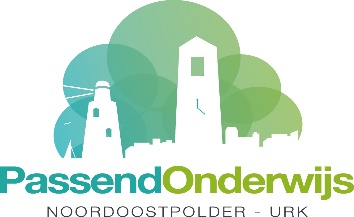 Kansrijk maar risicovol – nadere concretisering augustus 2020 (update)BeleidsafsprakenHet samenwerkingsverband kent de regeling ‘Kansrijk, maar risicovol’. Het betreft een financiële regeling: leerlingen over wie de school vanaf de start grote zorgen en bij wie serieus gedacht wordt aan een (latere) verwijzing naar het s(b)o worden bij een verwijzing op een later tijdstip bekostigd op basis van solidariteit. De leerlingen dienen binnen een jaar nadat ze gestart zijn met onderwijs aangemeld te zijn voor de regeling. (In de regel betekent dit: voordat de leerling vijf jaar wordt; voor leerlingen die pas later dan met vier jaar instromen in onderwijs ligt dit moment dus later.)De regeling is ingericht om te stimuleren dat leerlingen, die naar inschatting van de school in eerste instantie voldoende hebben aan het onderwijsaanbod op de reguliere school, maar over wie zorgen zijn of een basisschool de leerling op termijn voldoende kan bieden, kunnen starten op een basisschool.Werkwijze:Aanmelding binnen een jaar nadat de leerling is gestart met het volgen van onderwijsDe ib’er meldt aan middels een A4 met de gevraagde info. De orthopedagoog van de school ondersteunt de aanmelding.De aanmelding wordt gemaild naar de directeur samenwerkingsverband. Directeur en voorzitter TC bespreken de aanvraag; bij de beslissing over toekenning is de stem van de voorzitter TC doorslaggevend.Na toekenning wordt de leerling op een door de directeur bijgehouden lijst geplaatst. De door de school aangeleverde inhoudelijke info wordt vernietigd.Aan te leveren info, tenminste:Geboortemaand en -jaar, startdatum in het onderwijs.Belemmerende + stimulerende factoren Heeft de leerling in de voorschoolse periode extra ondersteuning gehad en zo ja, welke?Welke ondersteuning biedt de school de leerling tot nu toe? Naam orthopedagoog, naam betrokken specialist expertisecentrum/expertiseteam.Motivatie: waarom houdt de school rekening met een verwijzing in de toekomst?De aangeleverde info omvat maximaal 1 A4.Wat betreft het betrekken van ouders bij de aanvraag:Mogelijkheid 1:	Je vraagt ouders schriftelijk toestemming voor de aanmelding. In dat geval doe je 		de aanvraag op naam. (Je bewaart de schriftelijke toestemming in het 		leerlingdossier) Het samenwerkingsverband registreert (bij toekenning) de 		persoonsgegevens van de leerling.Mogelijkheid 2: Je doet de aanvraag buiten medeweten van de ouders. Je doet de aanvraag 		anoniem. Daarbij vermeld je alleen geboortemaand en geboortejaar. Bij toekenning 		ontvang je een code. Die code bewaar je. Door het samenwerkingsverband worden 		code, geboortemaand- en jaar en de naam van de school geregistreerd. Wanneer 		dan op een later moment een aanmelding bij de TC nodig is, dan vermeld je bij de 		aanmelding de code.Richtlijnen voor toekenningHet betreft een leerling die op het moment van aanmelden al dusdanige onderwijsbehoeften heeft dat mogelijk al op korte termijn (voordat de leerling naar groep 3 gaat) een s(b)o-verwijzing nodig is.Er is sprake van een zeer zorgelijke voorgeschiedenis en van (een combinatie van) ernstige belemmerende factoren.Het betreft een leerling die gezien zijn/haar beperkingen op het gebied van cognitie en/of als gevolg van lichamelijk-motorische beperkingen en/of als gevolg van een medisch perspectief op termijn aangewezen lijkt op onderwijs op een zml-school of een mytylschool.Een specialist uit het expertisenetwerk met deskundigheid op de betreffende onderwijsbehoeften van de leerling is betrokken bij de leerling.Bij toekenning stelt de school een ontwikkelingsperspectief (zonder uitstroomperspectief) op voor de leerling dat halfjaarlijks wordt geëvalueerd en zo nodig bijgesteld. Wanneer de leerling op een later tijdstip eventueel wordt aangemeld bij de TC, dan wordt het tot dan toe steeds geactualiseerde ontwikkelingsperspectief meegezonden. 